Министерство образования и науки Самарской области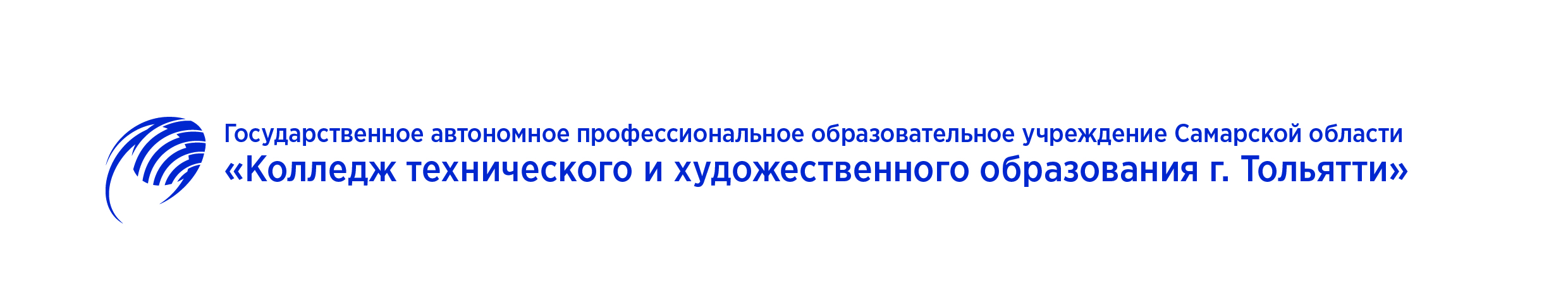 Список абитуриентов, рекомендованных к зачислениюпо специальности 54.02.01 «Дизайн (по отраслям)»№ п/пФ.И.О. абитуриентаБаллы по дополнительным вступительным испытаниямБаллы по дополнительным вступительным испытаниямСумма балловРешение приемной комиссии№ п/пФ.И.О. абитуриентаРисунокКомпозицияСумма балловРешение приемной комиссии1Александров Никита Александрович181634Рекомендовать к зачислению2Андреянов Павел Вячеславович151025-3Бовина Виктория Михайловна151227-4Богачук Полина Валерьевна171431Рекомендовать к зачислению5Боголюбова Анастасия Юрьевна161430-6Бородина Екатерина Юрьевна161026-7Вайкум Полина Андреевна271542Рекомендовать к зачислению8Волкова Полина Андреевна201737Рекомендовать к зачислению9Гагарина Наталья Дмитриевна181331Рекомендовать к зачислению10Гайнуллова Венера Сергеевна201030-11Дербенёва Татьяна Вадимовна 17-17-12Доровских Анастасия Олеговна 201737Рекомендовать к зачислению13Елчева Анастасия Сергеевна161026-14Захарова Валерия Алексеевна151328-15Зиновьева Екатерина Владимировна171633Рекомендовать к зачислению16Игнатова Анна Андреевна15-15-17Игнатова Арина Владимировна271744Рекомендовать к зачислению18Кандратьева Анна Сергеевна201434Рекомендовать к зачислению19Красикова Виктория Олеговна201535Рекомендовать к зачислению20Кречетова Анастасия Максимовна161026-21Кунисова Дарья Алексеевна161834Рекомендовать к зачислению22Макарова Софья Эдуардовна151025-23Малкова Юлия Николаевна18624-24Марецкая Кристина Евгеньевна161531Рекомендовать к зачислению25Матвеев Максим Константинович201333Рекомендовать к зачислению26Маштакова Кристина Петровна241539Рекомендовать к зачислению27Мычкина Влада Сергеевна211637Рекомендовать к зачислению28Николаева Анна Владимировна151227-29Панасевич Олеся Андреевна 221638Рекомендовать к зачислению30Пирожникова Алена Дмитриевна15-15-31Пугачев Вадим Петрович 191231Рекомендовать к зачислению32Сафронова Анастасия Вячеславовна151429-33Сахарова Полина Олеговна221032Рекомендовать к зачислению34Симерзин Максим Львович161430-35Сочилова Ольга Николаевна161531Рекомендовать к зачислению36Сучков Иван Олегович201434Рекомендовать к зачислению37Тарасова Диана Хасмагомедовна 181533Рекомендовать к зачислению38Толмачева Екатерина Сергеевна261541Рекомендовать к зачислению39Холодков Василий Владимирович 151631Рекомендовать к зачислению40Швецова Юлия Андреевна271542Рекомендовать к зачислению41Ястребова Яна Сергеевна271845Рекомендовать к зачислению